窗体顶端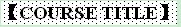 Current and Emerging Trends in Education Beyond Borders 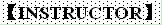 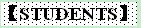 本科生    硕士生    博士生 Undergraduate    Master    Doctoral student 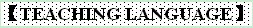 English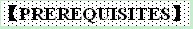 NONE 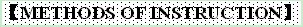 The classroom structure and pedagogy for this class is intended to be interactive in nature and is thus highly dependent on student participation. The key pedagogical format will be an interactive lecture. This involves the instructor initiating various topics and discussions related to the assigned readings and bringing his knowledge to bear on the class discussion. Although the instructor will be the primary speaker, the course will be far more enjoyable and productive if students raise questions, concerns, and issues related to the readings and the general topics being discussed. 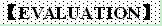 Class Participation 1/2
Essay 1/2 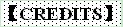 2 credits 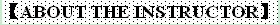 Fred Dervin is Professor of Multicultural Education at the University of Helsinki (Finland). Dervin also holds several professorships in Canada, Luxembourg and Malaysia.Prof. Dervin specializes in intercultural education, the sociology of multiculturalism and student and academic mobility. Dervin has widely published articles in international journals on identity, the ‘intercultural’ and mobility/migration. He has published over 20 books. He is the series editor of Education beyond borders (Peter Lang), Nordic Studies on Diversity in Education (with Kulbrandstad and Ragnarsdóttir; CSP) and Post-intercultural communication and education (CSP). 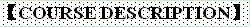 This course introduces students to the many and varied ways education systems and educational institutions ‘do’ internationalization. The main current and emerging trends will be presented. The students will learn to discuss the pros and cons of internationalization and its challenges for all the actors involved. The students will also learn to analyse successful practice in relation to intercultural practices in the context of internationalization of education. Discussions of policies from around the world will strengthen the students’ analytical framework. 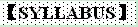 • Class Meeting # 1: Introductions and Course Summary
• Class Meeting # 2: What is Education beyond borders?
• Class Meeting # 3: Is internationalization worth it?
• Class Meeting # 4: Education branding and export
• Class Meeting # 5: Education export
• Class Meeting # 6: Mobility, identity and interculturality
• Class Meeting # 7: Emerging trends
• Class Meeting # 8: Conclusions to the course 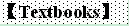 Most of the reading materials are research-based and/or theoretically driven articles and/or book chapters. Each class meeting includes required and optional reading assignments (the assignments listed under a particular class meeting must be read in advance of that class meeting). Both required and optional readings will be provided to students in the form of pdf files during the first class meeting. 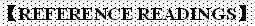 Ennew, C. T. (2012). Around the world in 80 ways: Routes to internationalization in higher education. In: Ennew, C. & D. Greenaway (Eds.). The Globalisation of Higher Education.
Ballatore, M. (2015). The Erasmus Programme: Achievements, Inequalities and Prospects – An Overall Approach. In Dervin, F. & R. Machart (Eds.). The New Politics of Global Academic Mobility and Migration. New York: Peter Lang, 41-60.
Chapleo, C. (2011) Exploring rationales for branding a university: Should we be seeking to measure branding in UK universities? Journal of Brand Management 18, 411-422.
Härkönen, A. & F. Dervin (2015). “Talking Just About Learning Languages and Getting To Know Cultures is Something That’s Mentioned in Very Many Applications”: Student and Staff Imaginaries About Study Abroad. In Dervin, F. & R. Machart (Eds.). The New Politics of Global Academic Mobility and Migration. New York: Peter Lang, 101-123. 窗体底端Name：Fred Dervin Nationality：Finland Academic Title：ProfessorHome University（From）：University of Helsinki Email Address：fred.dervin@helsinki.fi 